Project nameTutorialAuthorMustermannDate12.02.2016DescriptionBeispielNo.PictureDescription / TextCategory1 Allgemein1.1 Station 11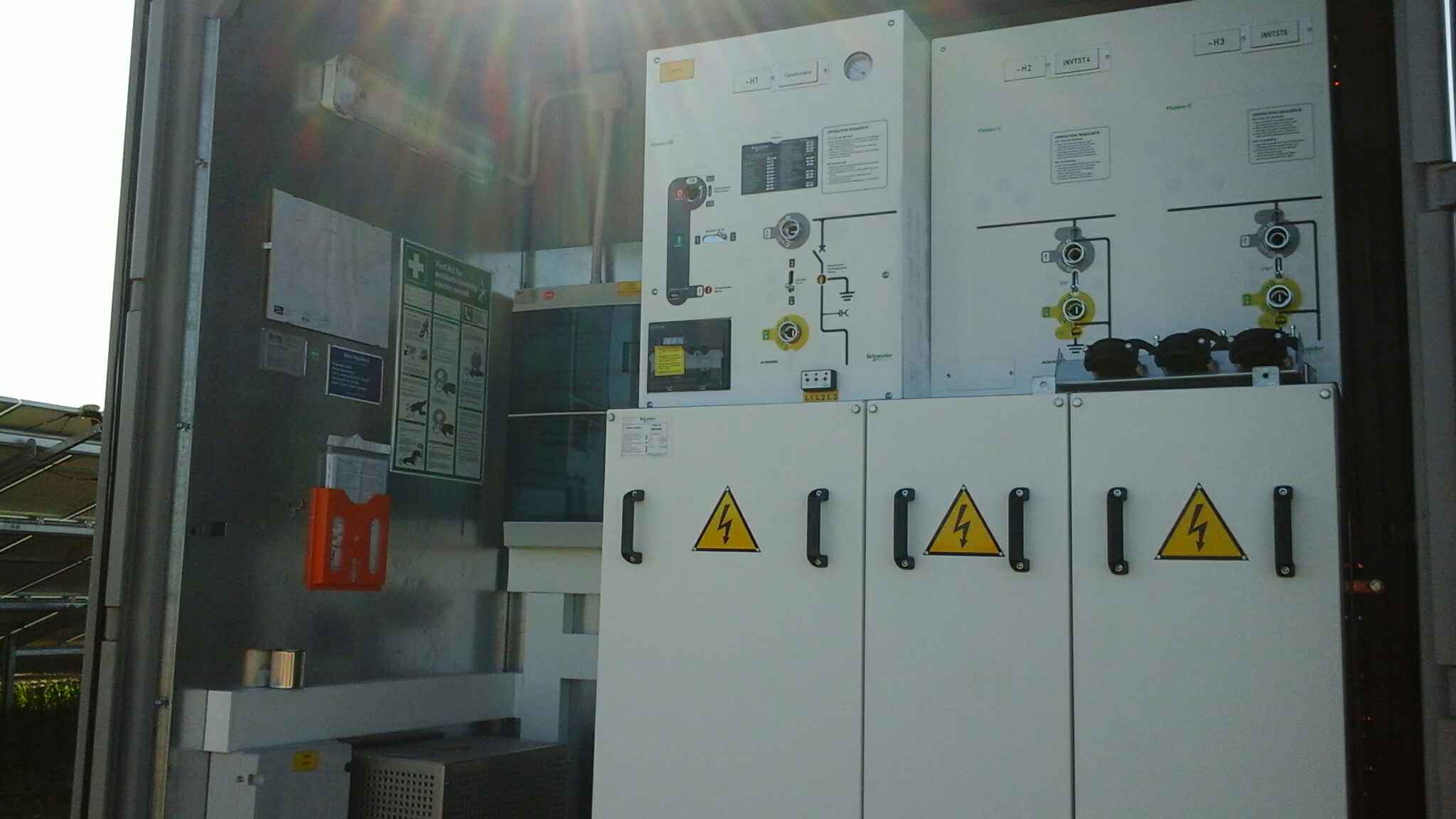 Bedingungen Gewährleistung anfragenQ1.2 Station 22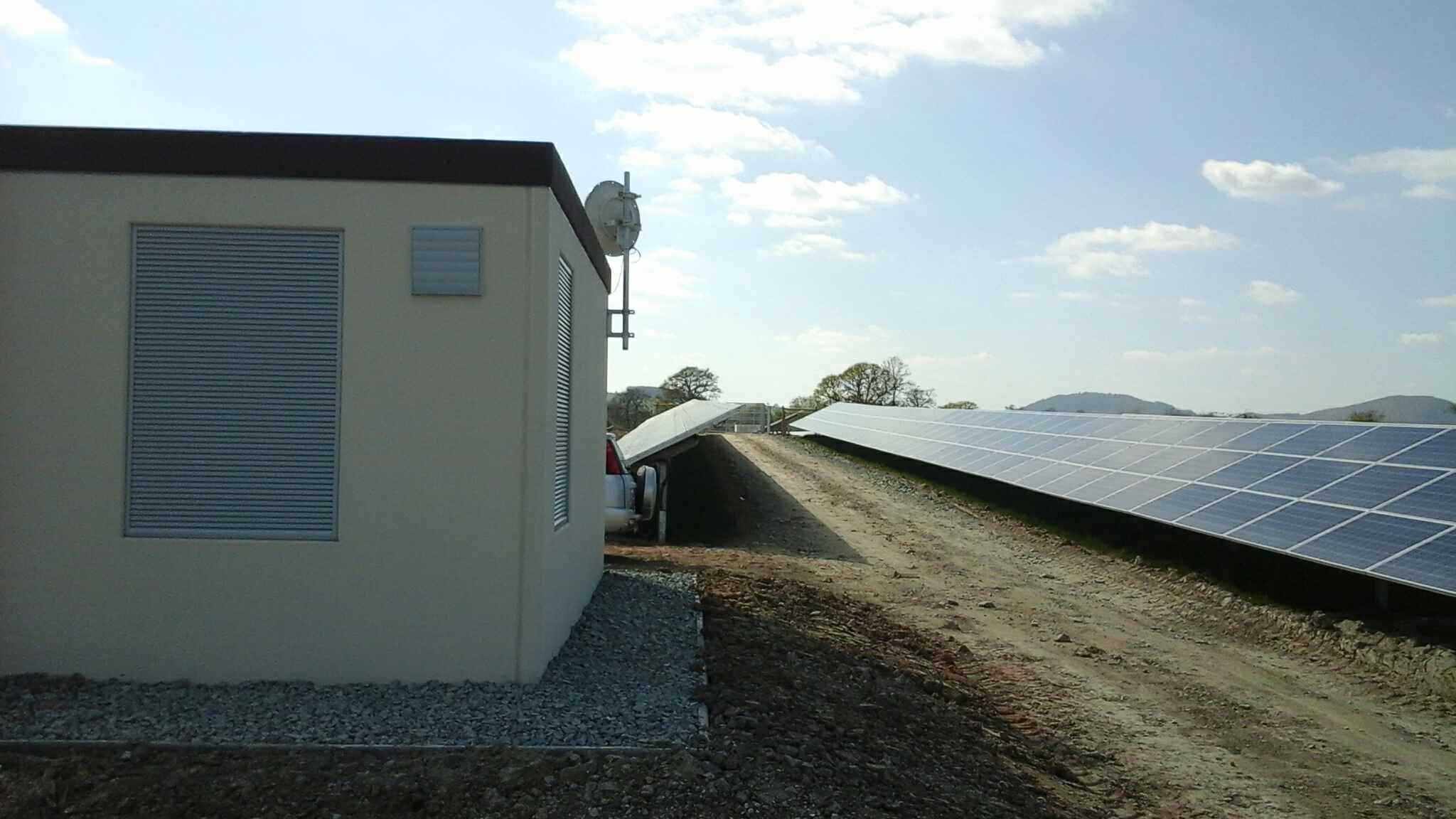 Aufstellung Station fehlerfreiI3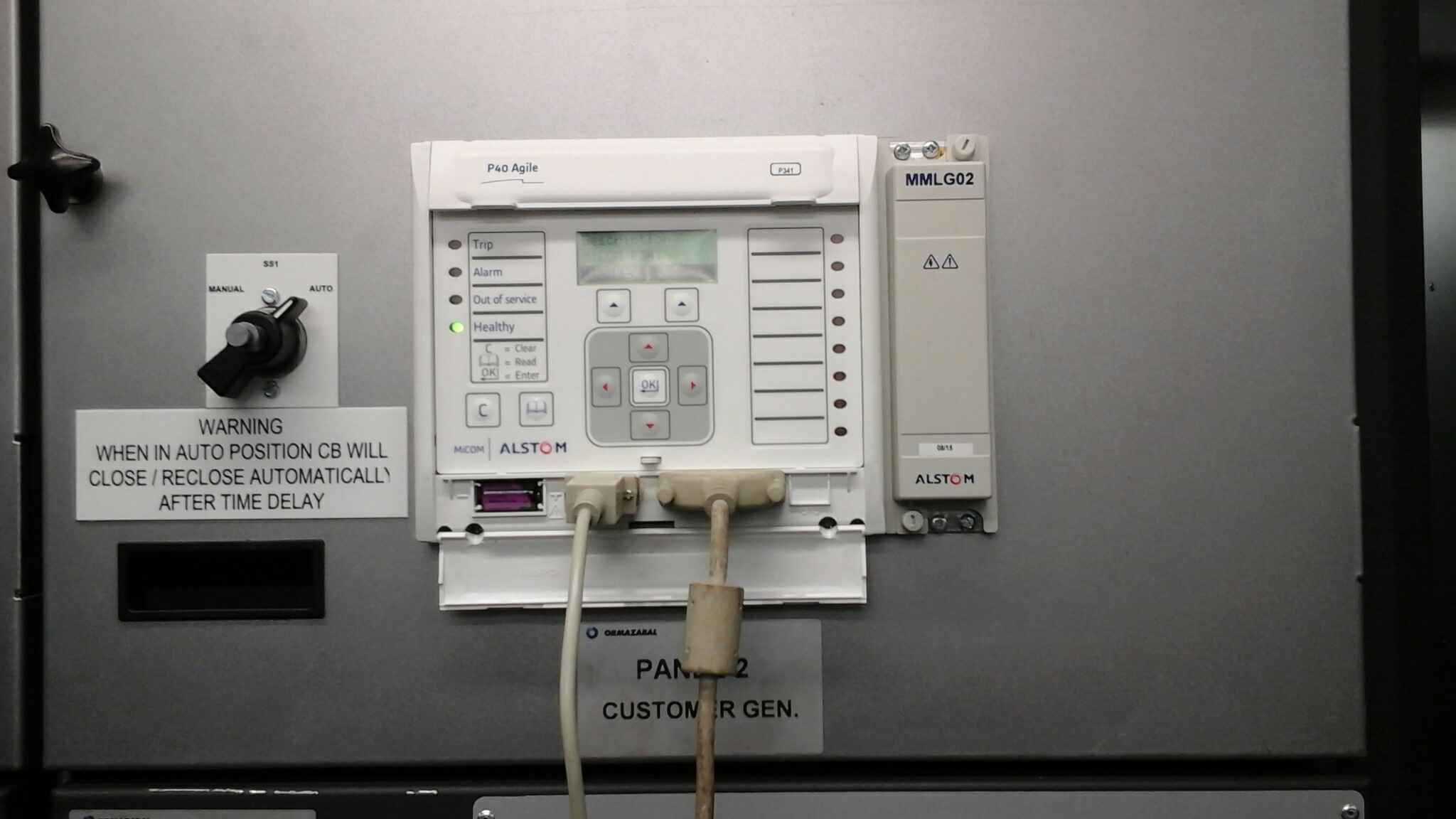 Einstellungen SchutzrelaisI4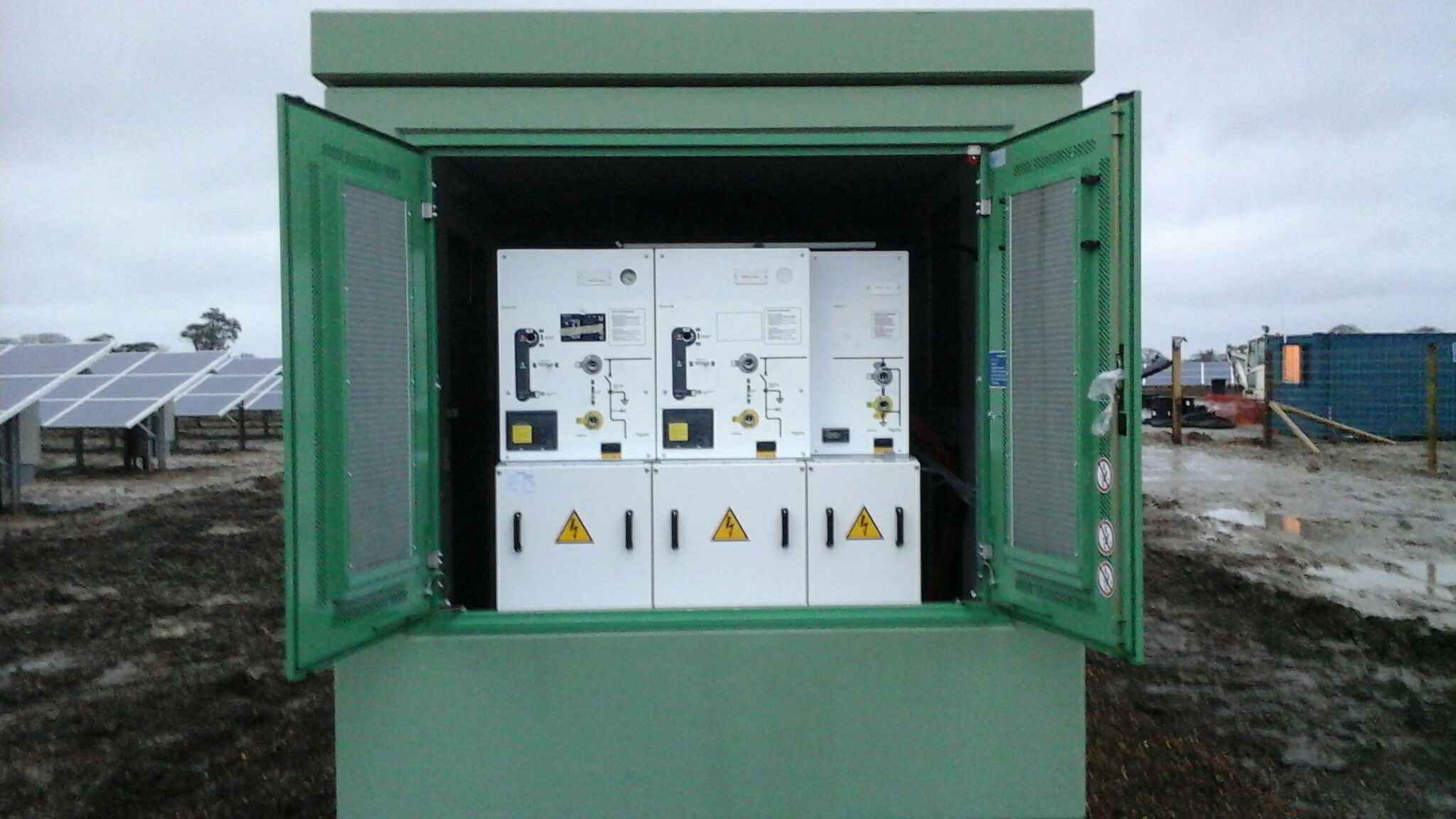 Fünf Sicherheitsregeln fehlenE5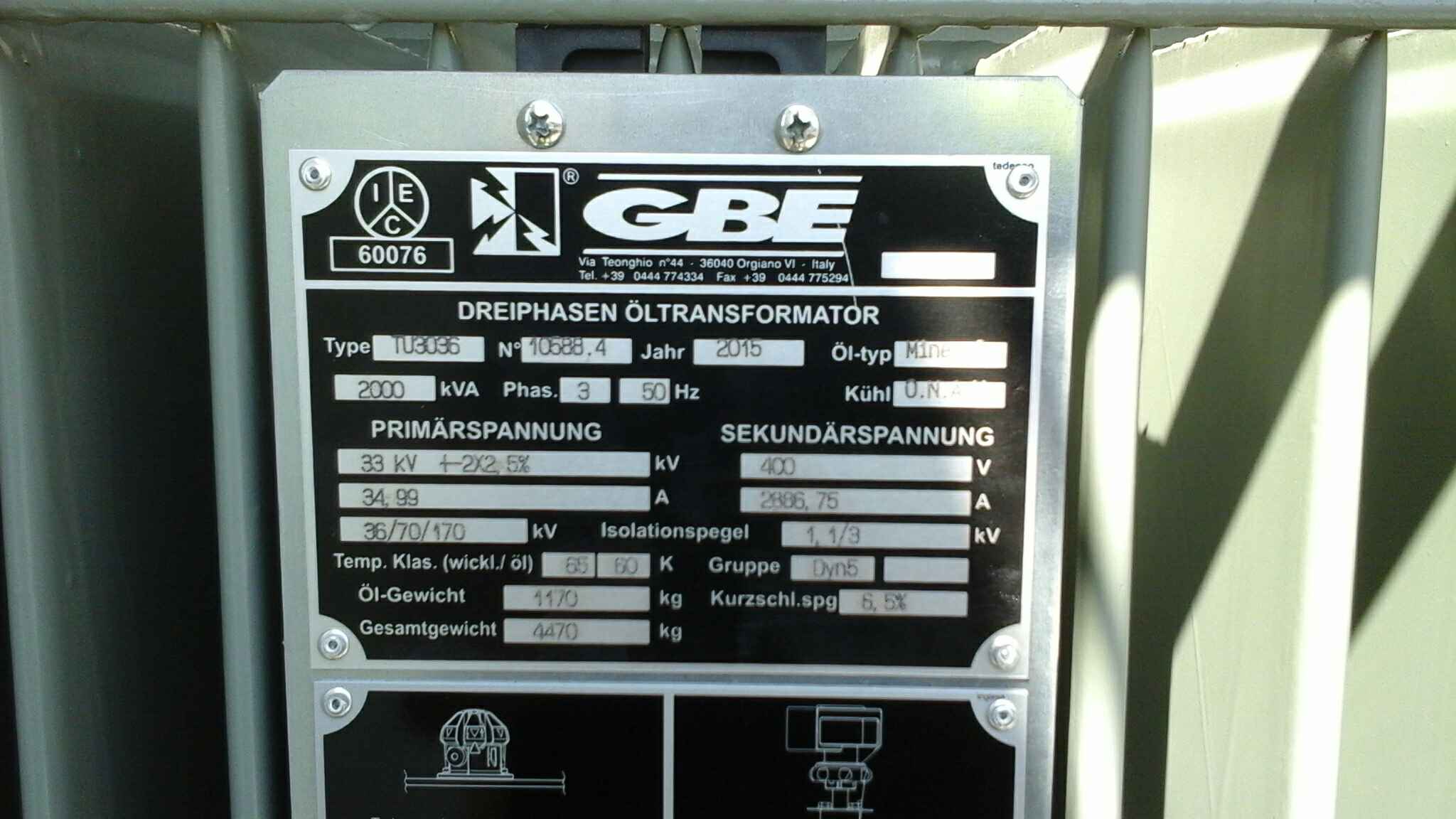 Leistung mit Datenblatt vergleichenQ6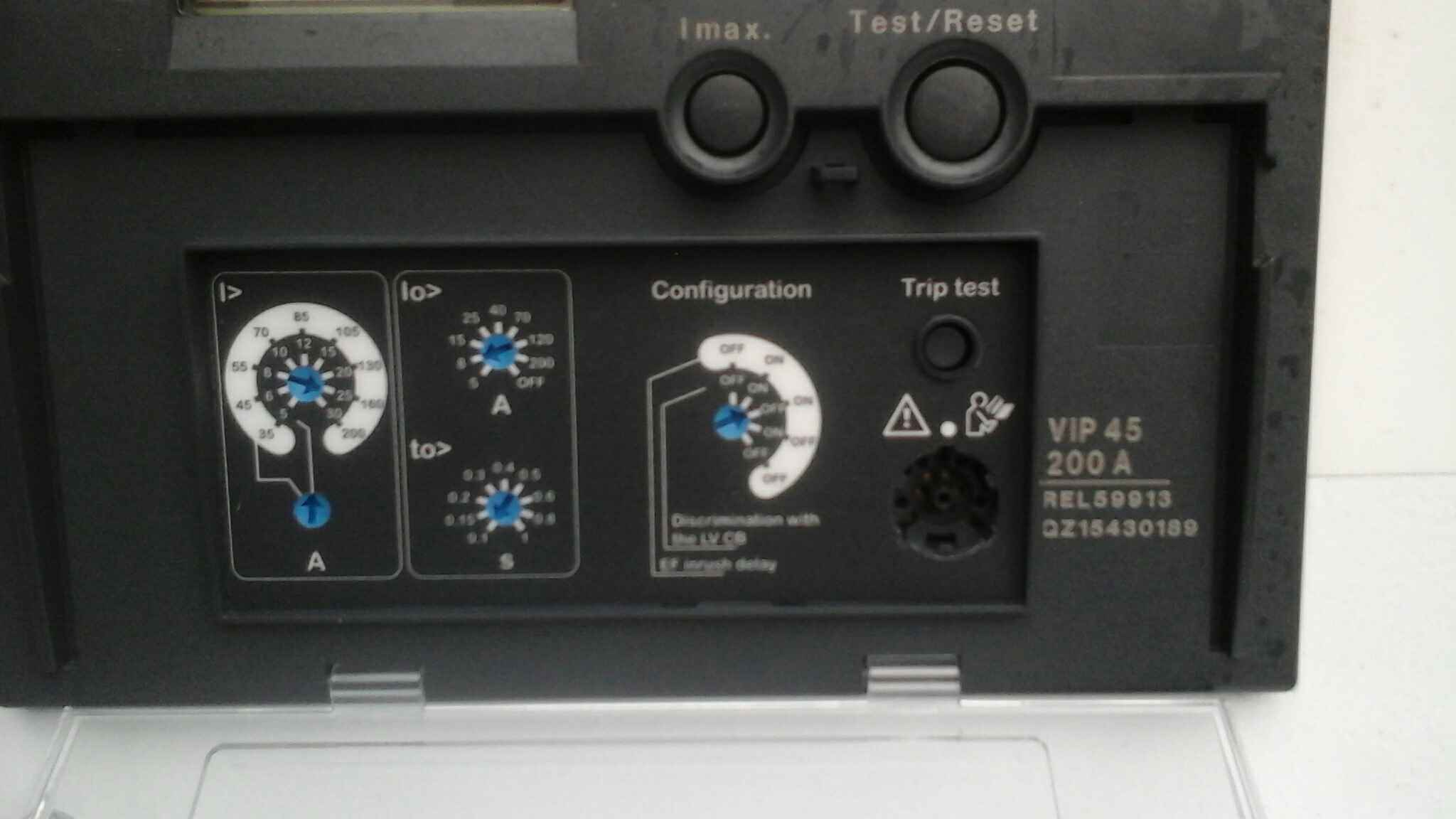 Aktuelle Einstellungen TransformatorschutzI